AgendaThe Chairman’s welcome Apologies for absenceMinutes of the last meeting held on the 8 January 2018 Matters arising:  Honesty Box								 	MSRequest from Ryedale Mountain Rescue					ClerkRequest from Police and Crime Commissioners Office				ClerkVillage Green brown bin								ChairFinance:	 Printer Cartridges x 2 £21.96 chq no: 580					ClerkInternal Audit									ClerkThe current bank balance as of February 2018 = £4111.26. 			ClerkOutgoing total £2071.26 and incoming £3434.02Flood Alleviation Working Group	 and 25th April 2018 London forum			MB/ChairEmergency Parish Plan									HBGeneral Data Protection Regulations (GDPR)						ClerkPlanning Applications									AllNYM/2018/0050/LB – Application for Listed Building consent for installation of replacement front and rear doors at The Old Vicarage, Moor Lane Sinnington.- No objection. 18/00094/MFUL – Application for erection of an agricultural building to house a milking parlour at The Grange Marton Road Sinnington. Decisions:17/01413/HOUSE – Erection of single storey rear and side extensions to include attached double garage to the side, dormer window to rear roofslope and raised decking to the rear covering garden storage areas. Holme Lea Friars Hill Road, Sinnington. – Approved. 17/01463/HOUSE – Erection of a detached double garage to replace existing garages and shed at 2 Station Cottages, Marton Road, Sinnington – Approved with conditions. Clerk Appraisal and Contract AOB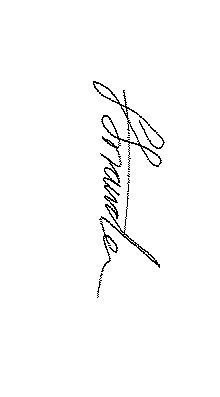 Faye Snowden - Clerk & Responsible Financial Officer